平成２６年　５月１５日各事業所　様芦北町商工会青年部部　長　渕　上　純(公　印　省　略)資源ゴミの回収について(お願い)　時下、益々ご清祥のこととお慶び申し上げます。　当青年部活動に際しましては、日頃より格別のご高配を賜り厚くお礼申しあげます。　さて、当青年部活動の一環と致しまして、下記により資源ゴミの回収活動を予定いたしております。　つきましては、青年部員がお伺い致しますので、ご協力頂ける事業所は恐れ入りますがファックス（８２－５１５４）にてご回答頂ければ幸いです。記１　日　時　　６月１５日(日)午前９時から正午２　回収物　　新聞紙、雑誌、ダンボール、アルミ缶、スチール缶、一升びん、ビールびん、金屑、家電雑品類(別紙の通り)３　その他　　①当日、定休日の事業所は、店頭に出しておいて頂ければ　　　　　　回収致します。その際は、分かりやすい場所に出して頂くようお願いします。②雨天の場合は、紙類の回収は致しません。※恐れ入りますが、６月１０日(火)迄に、別紙によりご回答頂ければ幸いです。家電雑品類の取扱について　以下の物は、回収いたします。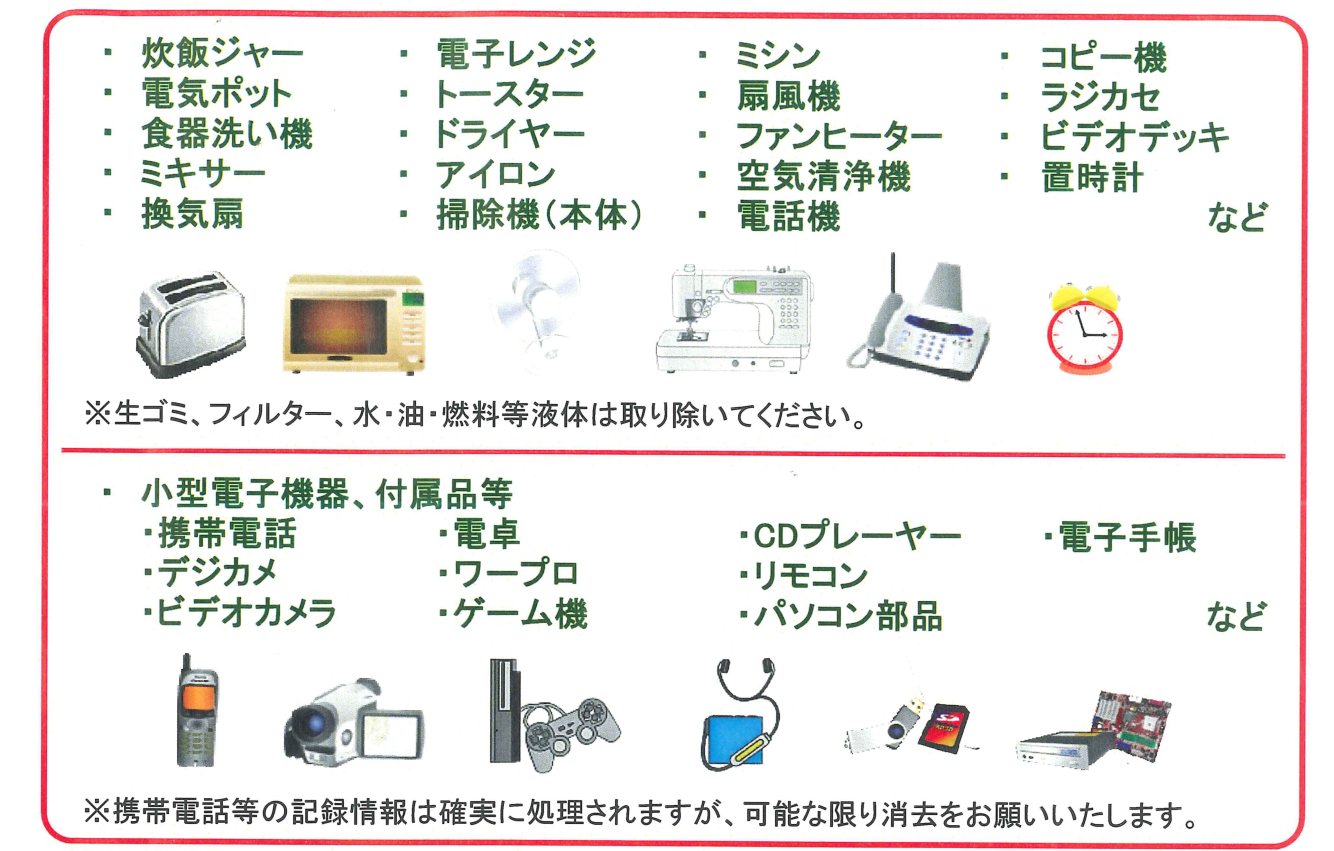 以下の物は、回収出来ません。　(家電リサイクル法等により)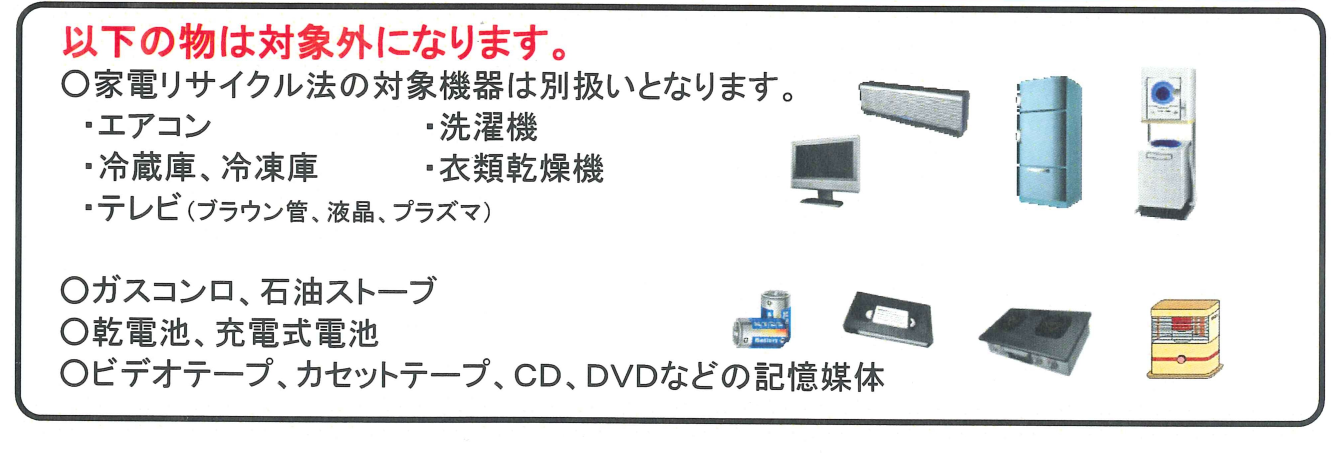 芦北町商工会青年部　行事業所名　　　　　　　　　　　　　　　電話番号　　　　　－　　　　　　　　　資源ゴミの回収について(回答)　商工会青年部の資源ゴミの回収については、下記により希望します。　※恐れ入りますが、準備の都合が有りますので、提供頂く資源ゴミの有無に○印を付して下さい。※恐れ入りますが、６月１０日(火)迄にご回答頂ければ幸いです。　　　　　　　　　　　　　　　　　　　　　　　　　　　区　　　分希望の有無備　　　考新　聞　紙有 ・ 無雑　　　誌有 ・ 無ダンボール有 ・ 無アルミ缶有 ・ 無スチール缶有 ・ 無一升びん有 ・ 無ビール瓶有 ・ 無金屑有 ・ 無家電雑品類有 ・ 無別紙回収の取扱を確認下さい。　　芦北町商工会青年部　　電　話　８２－２５４８　ＦＡＸ　８２－５１５４　担　当　江口　　　　　　　　　　　　　　　　　　　　　　　　　　　　　　　　　　　　　　　　　　　　　　　　　　　　　　　　　　　　　　　　　　　　　　　　　　　　　　　